Задание №1 Тестирование1. К ВНУТРЕННЕЙ ГРУППЕ МЫШЦ ТАЗА ОТНОСИТСЯ: 1) большая ягодичная мышца 2) напрягатель широкой фасции 3) портняжная мышца 4) подвздошно-поясничная мышца2. ПОДВЗДОШНО-ПОЯСНИЧНАЯ МЫШЦА ПРИКРЕПЛЯЕТСЯ: 1) к надколеннику 2) к большому вертелу 3) к малому вертелу 4) к межвертельному гребню3. К МЫШЦАМ БЕДРА ПЕРЕДНЕЙ ГРУППЫ ОТНОСИТСЯ: 1) четырехглавая мышца 2) гребенчатая мышца 3) квадратная мышца бедра 4) напрягатель широкой фасции4. К МЫШЦАМ БЕДРА ЗАДНЕЙ ГРУППЫ ОТНОСИТСЯ: 1) большая ягодичная мышца 2) двуглавая мышца бедра 3) портняжная мышца 4) тонкая мышца5. ГЛУБОКИЙ СЛОЙ ЗАДНЕЙ ГРУППЫ МЫШЦ ГОЛЕНИ ОБРАЗУЕТ: 1) длинный разгибатель пальцев 2) длинная малоберцовая мышца 3) подошвенная мышца 4) задняя большеберцовая мышца6. К МЫШЦАМ МЕДИАЛЬНОЙ ГРУППЫ НА ПОДОШВЕ ОТНОСИТСЯ: 1) короткий сгибатель большого пальца 2) короткий разгибатель большого пальца 3) подошвенная мышца 4) задняя большеберцовая мышца7. К МЫШЦАМ ТЫЛА СТОПЫ ОТНОСИТСЯ: 1) короткая малоберцовая мышца 2) подошвенные межкостные мышцы 3) мышца, отводящая большой палец 4) короткий разгибатель большого пальца8. ФУНКЦИИ СРЕДНЕЙ ЯГОДИЧНОЙ МЫШЦЫ: 1) передние пучки - пронация бедра, задние - супинация2) передние пучки - супинация бедра, задние - пронация3) передние пучки - отведение бедра, задние - приведение4) передние пучки – приведение бедра, задние – отведение9. ПРОНАЦИЮ СТОПЫ ОСУЩЕСТВЛЯЕТ: 1) передняя большеберцовая мышца2) подошвенная мышца3) длинная малоберцовая мышца4) задняя большеберцовая мышца10. МЫШЦА СРЕДНЕЙ ГРУППЫ, ЛЕЖАЩАЯ ПОД ПОДОШВЕННЫМ АПОНЕВРОЗОМ: 1) подошвенная мышца2) короткий сгибатель пальцев3) квадратная мышца подошвы4) короткий разгибатель пальцевЗадание №2 На приведенной ниже картинке обозначьте точки фиксации мышц и нарисуйте мышцы таза, укажите их функции             Задание №3 Определите вид движения и сустав, в котором оно осуществляется. Дайте характеристику суставу. Нарисуйте мышцы, осуществляющие это движение, укажите их точки фиксацииЗадание №4 Определите вид движения и сустав, в котором оно осуществляется. Дайте характеристику суставу. Нарисуйте мышцы, осуществляющие это движение, укажите их точки фиксацииЗадание №5 Определите вид движения и сустав в котором оно осуществляется. Дайте характеристику суставу. Нарисуйте мышцы, осуществляющие это движение, укажите их точки фиксации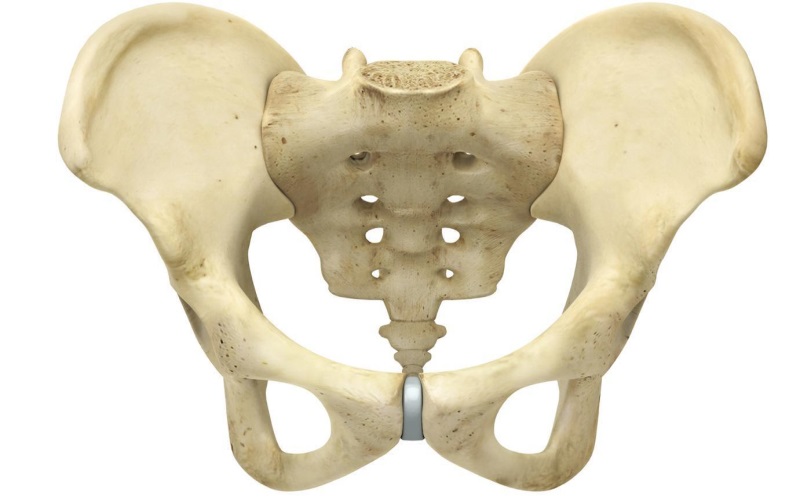 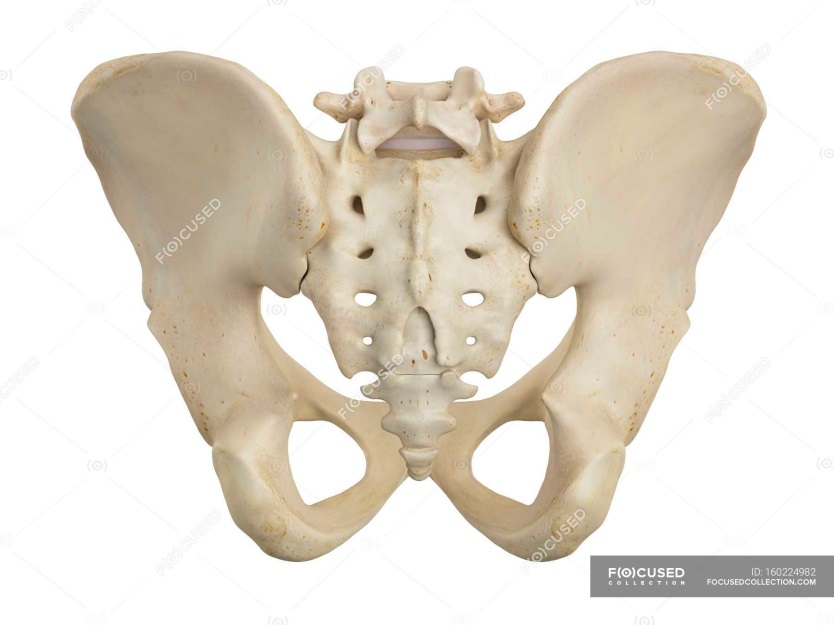 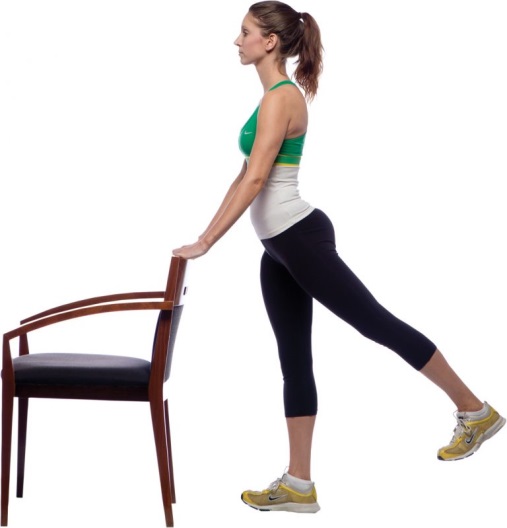 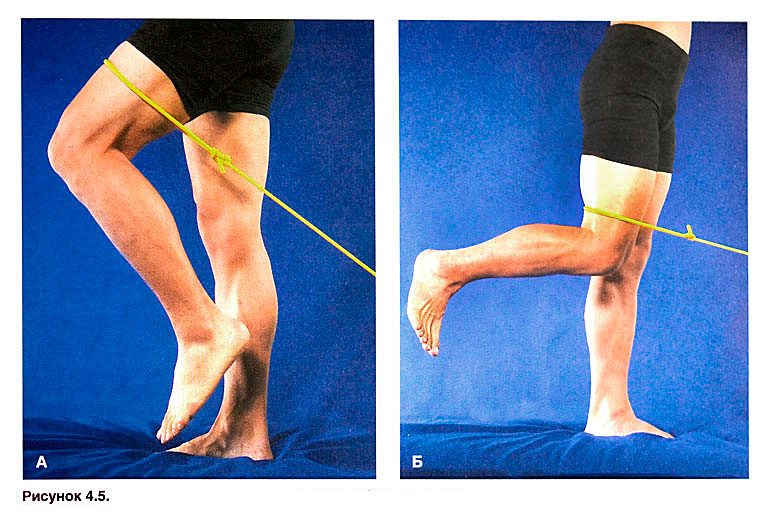 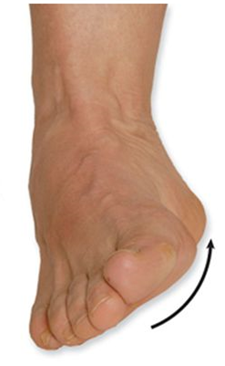 